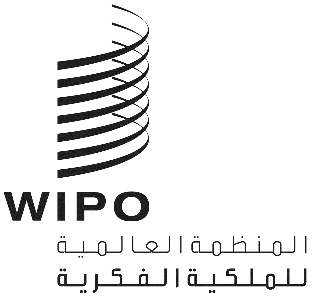 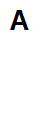 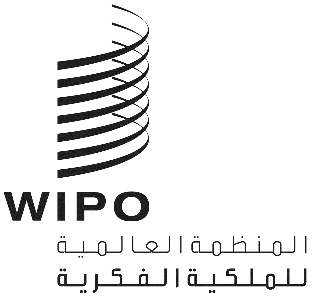 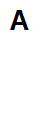 Clim/ce/32/2الأصل: بالإنكليزيةالتاريخ: 16 مايو 2022الاتحاد الخاص للتصنيف الدولي للسلع والخدمات لأغراض تسجيل العلامات (اتحاد نيس)لجنة الخبراءالدورة الثانية والثلاثونجنيف، من 25 إلى 29 أبريل 2022تقريراعتمدته لجنة الخبراءمقدمةعقدت لجنة خبراء اتحاد نيس (ويشار إليها فيما يلي باسم "اللجنة") دورتها الثانية والثلاثين في جنيف في الفترة من 25 إلى 28 أبريل 2022 بنسق مختلط.  وكان أعضاء اللجنة التالية أسماؤهم ممثلين في الدورة:  الجزائر، أستراليا، النمسا، أذربيجان، بلغاريا، كندا، الصين، الجمهورية التشيكية، الدانمرك، مصر، إستونيا، فنلندا، فرنسا، ألمانيا، هنغاريا، الهند، إسرائيل، إيطاليا، اليابان، قيرغيزستان، لاتفيا، ليتوانيا، المكسيك، هولندا، نيوزيلندا، النرويج، بولندا، البرتغال، جمهورية كوريا، جمهورية مولدوفا، رومانيا، الاتحاد الروسي، المملكة العربية السعودية، صربيا، سنغافورة، سلوفاكيا، إسبانيا، السويد، سويسرا، طاجيكستان، ترينيداد وتوباغو، تركيا، أوكرانيا، المملكة المتحدة، الولايات المتحدة الأمريكية، أوروغواي (46).  وكانت الدول التالية ممثلة بصفة مراقب: البرازيل، كولومبيا، هندوراس، العراق، الكويت، ليسوتو، باكستان، بيرو، الفلبين، تايلند، فنزويلا (جمهورية-البوليفارية) (11).  وشارك ممثلو المنظمات الحكومية الدولية التالية في الدورة بصفة مراقب: المنظمة الأفريقية للملكية الفكرية (OAPI) والمنظمة الإقليمية الأفريقية للملكية الفكرية (ARIPO) ومكتب بنيلوكس للملكية الفكرية (BOIP) والاتحاد الأوروبي (EU).  وشارك ممثلو المنظمات غير الحكومية التالية في الدورة بصفة مراقب: الجمعية الدولية لحماية الملكية الفكرية (AIPPI)، والمعهد الكندي للملكية الفكرية (IPIC)، والرابطة الدولية للعلامات التجارية (INTA)، والجمعية اليابانية لوكلاء البراءات (JPAA).  وترد قائمة المشاركين في المرفق الأول من هذا التقرير.وافتتح الدورة السيد كينيشيرو ناتسومي، مساعد المدير العام لقطاع البنية التحتية والمنصات في الويبو، ورحّب بالمشاركين.أعضاء المكتبانتُخب السيد توم كلارك (المكتب الأوروبي للملكية الفكرية) في العام الماضي لعامين تقويميين.  وانتخبت اللجنة بالإجماع السيد أندري أوستلوند (السويد) والسيدة لويز يدي فرانك (الدانمرك) نائبين للرئيس.وتولت السيدة أليسون زوغر (الويبو) مهمة أمين الدورة.اعتماد جدول الأعمالاعتمدت اللجنة بالإجماع جدول الأعمال الوارد في المرفق الثاني من هذا التقرير.المناقشات والاستنتاجات والمقرراتوفقاً لما قرّرته هيئات الويبو الرئاسية في سلسلة اجتماعاتها العاشرة التي عُقدت في الفترة من 24 سبتمبر إلى 2 أكتوبر 1979 (انظر الفقرتين 51 و52 من الوثيقة AB/X/32)، لا يشتمل تقرير هذه الدورة إلا على استنتاجات اللجنة (المقررات والتوصيات والآراء وما إلى ذلك)، ولا يشتمل، بصفة خاصة، على البيانات التي أدلى بها أي من المشاركين، باستثناء الحالات التي أُبدي فيها تحفظ بخصوص أي استنتاج محدّد من استنتاجات اللجنة أو أُبدي فيها ذلك التحفظ مجدداً بعد التوصل إلى الاستنتاج.اعتماد التعديلات والتغييرات الأخرى المدخلة على الإصدار الحادي عشر من تصنيف نيس، ودخول الإصدار NCL12 حيز التنفيذوفقاً للمادة 7(1) من النظام الداخلي، اتفقت اللجنة على أن التغييرات على طبعة عام 2022 من الإصدار الحادي عشر لتصنيف نيس، والتعديلات بالمعنى المقصود في المادة 3(7)(ب) من اتفاق نيس المعتمدة طوال فترة المراجعة البالغة ست سنوات، ستدخل حيز التنفيذ في 1 يناير 2023، وستُنشر على الإنترنت على الإنترنت بوصفها الإصدار (الثاني عشر) الجديد  (NCL (12-2023))  باللغتين الإنكليزية والفرنسية بحلول نهاية عام 2022.وأحاطت اللجنة علماً بأنه ستُتاح نسخة مسبقة على موقع منصة تصنيف نيس (NCLPub)، وستُتاح أيضاً قائمة السلع والخدمات باللغتين الإنكليزية والفرنسية في ملف بنسق إكسِل على المنتدى الإلكتروني بحلول نهاية شهر يونيو 2022.ودعت اللجنة المكتب الدولي إلى اغتنام هذه الفرصة لتدارك أي أخطاء إملائية أو نحوية واضحة يجدها في نص التصنيف وتوحيد استخدام علامات الترقيم قدر الإمكان.النظر في اقتراحات المجموعة 1 بعد التصويت 1 في أداة إدارة مراجعة تصنيف نيس استندت المناقشات إلى المجموعة 1 في أداة إدارة مراجعة تصنيف نيس (المرفق 3 من المشروعCE322) الذي يحتوي على جدول موجز لاقتراحات التغيير المقترح إدخالها على التصنيف، التي لاقت تأييد أربعة أخماس الأغلبية في التصويت 1.وجرى نقل اقتراح واحد إلى المجموعة 2، بناء على الطلب.  ووافقت اللجنة بالإجماع على اعتماد الاقتراحات المتبقية في المجموعة 1.  وترد مقررات اللجنة في التبويب التالي: أداة إدارة مراجعة تصنيف نيس/الدورات/الدورة الثانية والثلاثون/المجموعة 1 (وكذلك في المنتدى الإلكتروني، المشروع  CE320).النظر في اقتراحات المجموعة 2 بعد التصويت 1 في أداة إدارة مراجعة تصنيف نيساستندت المناقشات إلى المجموعة 2 في أداة إدارة مراجعة تصنيف نيس (المرفق 5 من المشروع CE322) الذي يحتوي على جدول موجز لاقتراحات التعديلات والتغييرات الأخرى المقترح إدخالها على التصنيف، التي لاقت تأييد أربعة أخماس الأغلبية في التصويت 1.واعتمدت اللجنة عدداً كبيراً من التعديلات والتغييرات الأخرى في التصنيف.  وترد قرارات اللجنة في التبويب التالي: أداة إدارة مراجعة تصنيف نيس/الدورات/الدورة الثانية والثلاثون/المجموعة 2 (وكذلك في المنتدى الإلكتروني، المشروع  CE320).إجراء المراجعة الجديد القائم على أداة إدارة مراجعة تصنيف نيس (NCLRMS)إدراج التصويت 2استندت المناقشات إلى المرفق 2 من المشروع CE322، المتعلق بإجراء المراجعة الجديد باستخدام أداة إدارة مراجعة تصنيف نيس وإدراج التصويت 2، الذي قدمه المكتب الدولي.وشكرت اللجنة المكتب الدولي على أخذ آراء الدول الأعضاء في الحسبان وتوضيح هذا المشروع، الذي نُوقش في البداية في الدورة الحادية والثلاثين.  وتجدر الإشارة إلى أن دعم أربعة أخماس الأغلبية في التصويت 1 حظي بتقدير الدول الأعضاء، مما سمح بإجراء مناقشة أقوى لاقتراحات المجموعة 2 خلال الاجتماع.  وبوجه عام، أيدت اللجنة إجراء المراجعة الجديد الذي يتضمن إدراج التصويت على مرحلتين، ووافقت عليه.  وأُقر أيضاً بأنه سيُنظر في إدخال المزيد من التحسينات على أداة إدارة مراجعة تصنيف نيس في المستقبل.الدورة المقبلة للجنة الخبراءأشارت اللجنة إلى أن الدورة المقبلة (الثالثة والثلاثين) ستُعقد في جنيف في نهاية أبريل أو بداية مايو 2023، رهناً بالجدول الزمني لاجتماعات لجان الويبو الرئيسية.اختتام الدورةاختتم الرئيس الدورة.اعتمدت لجنة الخبراء بالإجماع هذا التقرير بطريقة إلكترونية في 16 مايو 2022.[يلي ذلك المرفقات]